Dear Scouting Parents:Kwe,My name is William Johnson, I am a Kinesiology undergraduate student at Dalhousie University, completing my honours research project. I have participated in Scouting now for a majority of my life. Scouting can provide positive experiences for many people. How Scouting achieves this probably involves many different factors, and I am investigating one possible contender: life skills. Life skills are the abilities that one uses to be healthy, happy, and productive in the contexts they encounter in their life.As part of my research project, I want to assess what the life skills of our Scouting youth may look like. Typically, life skills are measured through a self-report survey. I have adapted a youth life skills survey, that is normally done in person, to be taken online.My survey will be available for Scouting and Venturer youth to complete during March 1st, 01-03-2021 to March 15th 15-03-2021. The survey will be anonymous and should take approximately 30 minutes for each youth to complete. You and your Scouting children/wards have the choice to participate or not. Your choice will not impact your child or ward’s Scouting. More information will be at the start of the link before the survey. If you have any questions about the survey please feel free to reach out to either myself at William.johnson@dal.ca, or my supervisor, Dr. Lori Dithurbide at lori.dithurbide@dal.ca. TO PARTICIPATE, CLICK ON THIS LINK: https://surveys.dal.ca/opinio/s?s=60828 Yours in Scouting,William Johnson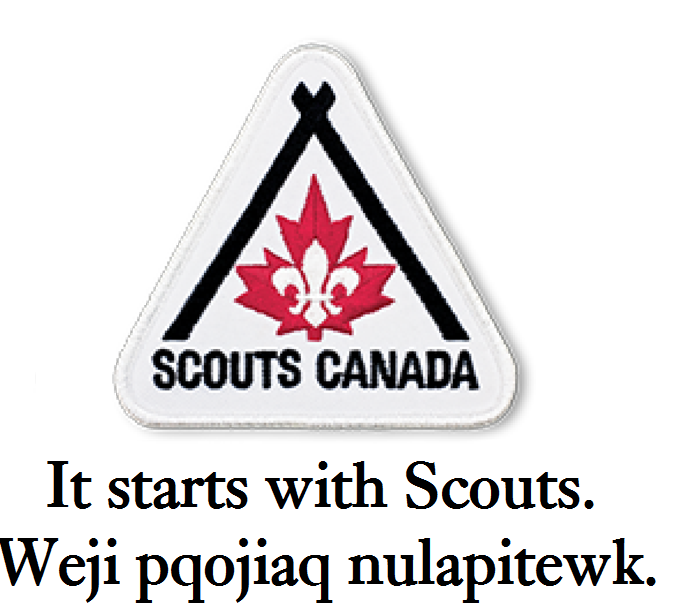 